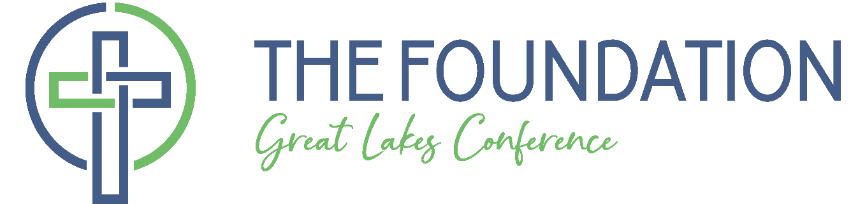 Year 2023Grant Application – Micro Grants for Kingdom ReachInstructions:This short form is intended for GLC congregations/agencies to seek funds not to exceed $5,000 specifically for missional outreach and/or reproducing disciple making ministries that satisfy The Foundation’s 501c3 status.Answer each of the following questions by filling in the gray box.Two signatures are required at the conclusion of the request.Application deadline – December 10, 2023Scan and email this completed and signed request to: foundationdirector@cggc.orgor mail to: 	The Foundation of the GLC, 700 East Melrose Avenue, Findlay, OH 45840Questions:What is the official name, address and phone number of the Grant Seeker?Who is the primary contact person for the Grant Seeker, including address, phone, and email?Describe the proposed Project/Ministry and ways this will reach the community with the Gospel and/or stimulate reproducing disciple making.	How will this Project/Ministry be funded? (Preferential consideration is given to matched funding.)Total Cost of the Ministry/Project					$      	Amount self-funded by cash or contributions		$      	Amount requested from The Foundation		$      What additional operational expense or continuing financial support is projected and how will it be met?What are the measures of success and who will evaluate this project for effectiveness?Describe the timeline projected for this Project/Ministry including the date of formal support by the governing body of the congregation/agency. Formal support may be made by electronic vote.Authorized Signatures:We submit this Application as Authorized Signatories of and with formal support of the Applicant Organization and affirm the accuracy of this application.	________________________________	_________________	_____________	Signature	Title	Date	________________________________	               Pastor              	_____________	Signature	Title	Date